                                                                                                          A/2/DC/1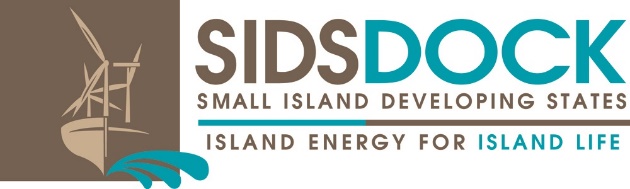 Distribution: General19 September 2016                United Nations Decade of Sustainable Energy For All (2014-2024)Second Session of the Assembly of SIDS DOCKUN Headquarters, ECOSOC ChamberNew York, New York24 September 2016Agenda Item: 7Decision on Rules of Procedure for the Assemblyand the Executive Council of the SIDS DOCKThe Assembly,  Recalling that at its first session, with decision A/1/DC/1, it adopted provisional Rules of Procedure of the Assembly and of the Executive Council; Recalling further its mandate to the Executive Council to review the provisional Rules of Procedure of the Assembly and of the Executive Council and to recommend to the Assembly at its second session draft Rules of Procedure for the Assembly and the Executive Council for its consideration and adoption;Noting that the Council at its first meeting approved the draft Rules of Procedure of the Assembly and deferred further consideration of the draft Rules of Procedure of the Executive Council to its second meeting;Noting further that the Council at its second meeting approved the amended draft Rules of Procedure of the Executive Council, and through decision EC/2/DC/1, decided to submit the draft Rules of Procedure of the Assembly and the revised Rules of Procedure of the Executive Council, contained in document EC/2/2, to the second session of the Assembly for its consideration and adoption; Having considered the Draft Rules of Procedure of the Assembly and the revised Draft Rules of Procedure of the Executive Council submitted to the Assembly by the Interim Secretariat pursuant to Executive Council decision EC/2/DC/1 and contained in document A/2/L.1; Decides to adopt the Rules of Procedure of the Assembly and the Rules of Procedure of the Executive Council as contained in document A/2/6. 